LOCATION.--Lat 40°44'35.8", long 95°00'51.1" referenced to North American Datum of 1983, in SE 1/4 SE 1/4 SW 1/4 sec.29, T.69 N., R.36 W., Page County, IA, Hydrologic Unit 10240009, on right bank 500 ft upstream from dam, at eastern edge of Clarinda, 1300 ft downstream from North Branch, 7.8 mi upstream from East Nodaway River, and 12.3 mi upstream from Iowa-Missouri state line.DRAINAGE AREA.--762 mi².PERIOD OF RECORD.--Discharge records from May 1918 to July 1925 (no winter records), May 1936 to current year. May 1918 to July 1925, monthly mean discharge for some periods published in WSP 1310.GAGE.--Water-stage recorder. Datum of gage is 955.36 ft above National Geodetic Vertical Datum of 1929. Prior to July 5, 1925, and May 28, 1936, to March 26, 1957, non-recording gage, and March 27, 1957, to September 30, 2010, water-stage recorder, all at site 1,500 ft downstream and 1,000 ft below dam. Prior to October 1, 1987, at datum 5.00 ft higher.COOPERATION.--Average pumpage provided by Clarinda Water Treatment Plant.REMARKS.--Clarinda municipal water supply is withdrawn from Nodaway River, 500 ft downstream from gage. Average daily pumpage was 1.65 ft³/s.EXTREMES OUTSIDE PERIOD OF RECORD.--Flood in August 1903 reached a stage of 25.4 ft, from high-water mark, discharge not determined.A summary of all available data for this streamgage is provided through the USGS National Water Information System web interface (NWISWeb). The following link provides access to current/historical observations, daily data, daily statistics, monthly statistics, annual statistics, peak streamflow, field measurements, field/lab water-quality samples, and the latest water-year summaries. Data can be filtered by parameter and/or dates, and can be output in various tabular and graphical formats.http://waterdata.usgs.gov/nwis/inventory/?site_no=06817000The USGS WaterWatch Toolkit is available at: http://waterwatch.usgs.gov/?id=ww_toolkitTools for summarizing streamflow information include the duration hydrograph builder, the cumulative streamflow hydrograph builder, the streamgage statistics retrieval tool, the rating curve builder, the flood tracking chart builder, the National Weather Service Advanced Hydrologic Prediction Service (AHPS) river forecast hydrograph builder, and the raster-hydrograph builder.  Entering the above number for this streamgage into these toolkit webpages will provide streamflow information specific to this streamgage.A description of the statistics presented for this streamgage is available in the main body of the report at:http://dx.doi.org/10.3133/ofr20151214A link to other streamgages included in this report, a map showing the location of the streamgages, information on the programs used to compute the statistical analyses, and references are included in the main body of the report.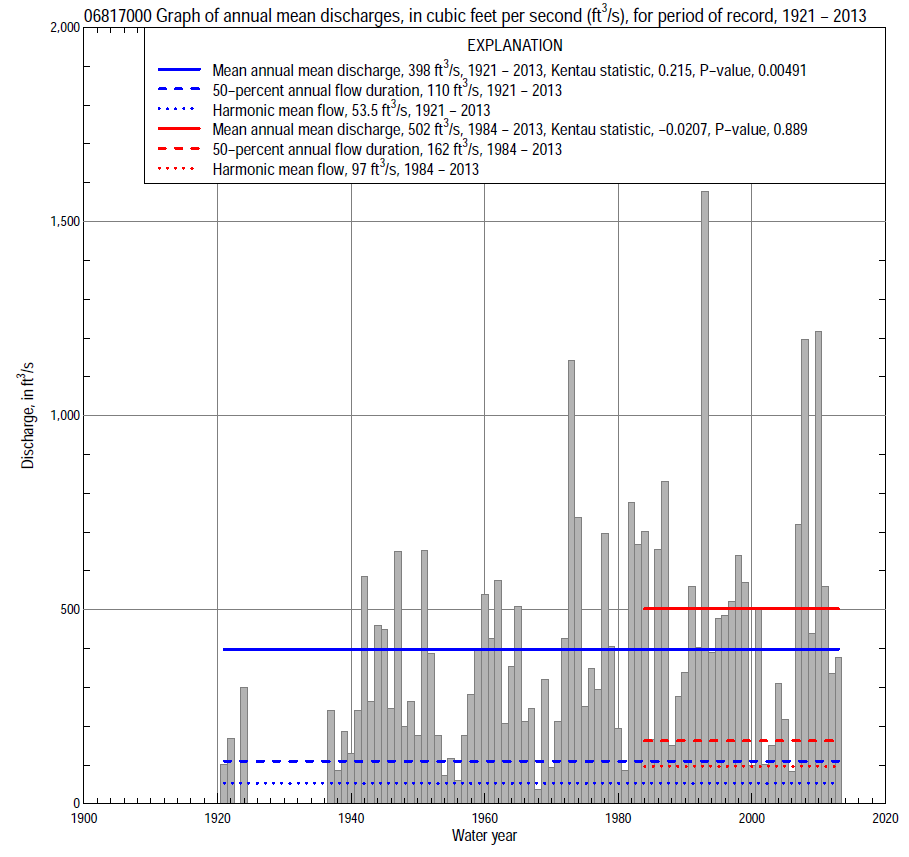 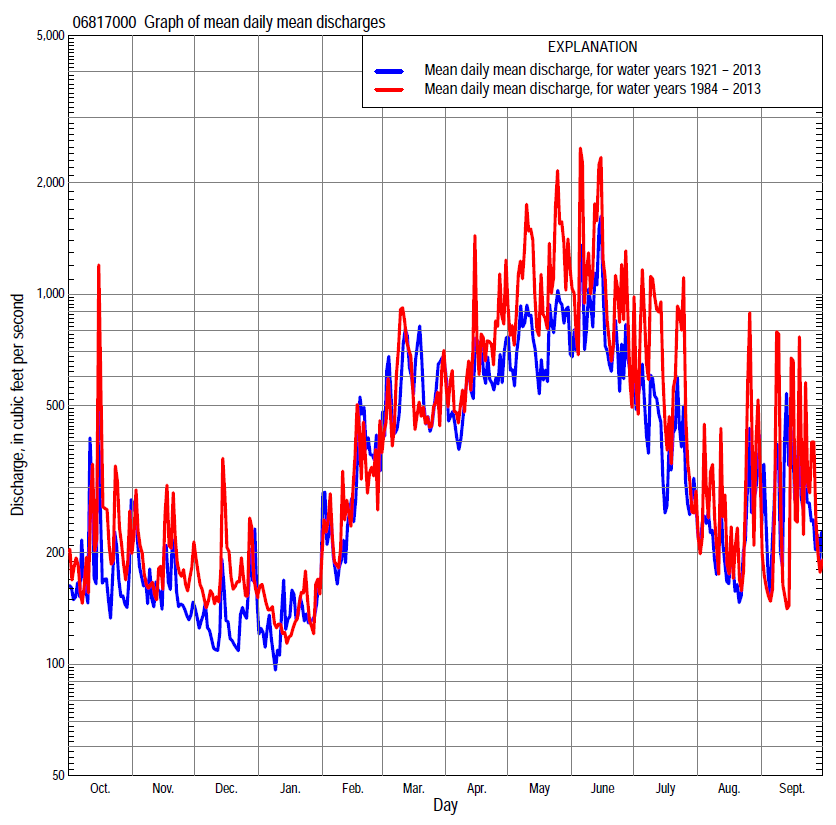 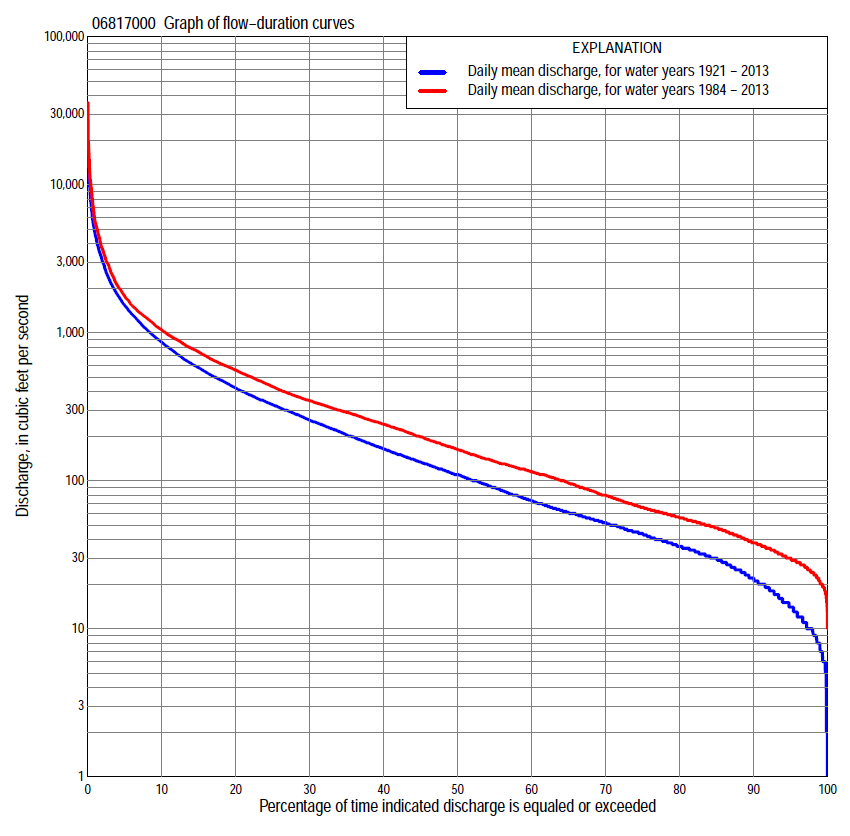 Statistics Based on the Entire Streamflow Period of RecordStatistics Based on the 1984–2013 Streamflow Period of Record06817000 Monthly and annual flow durations, based on 1921–22, 1924, 1937–2013 period of record (80 years)06817000 Monthly and annual flow durations, based on 1921–22, 1924, 1937–2013 period of record (80 years)06817000 Monthly and annual flow durations, based on 1921–22, 1924, 1937–2013 period of record (80 years)06817000 Monthly and annual flow durations, based on 1921–22, 1924, 1937–2013 period of record (80 years)06817000 Monthly and annual flow durations, based on 1921–22, 1924, 1937–2013 period of record (80 years)06817000 Monthly and annual flow durations, based on 1921–22, 1924, 1937–2013 period of record (80 years)06817000 Monthly and annual flow durations, based on 1921–22, 1924, 1937–2013 period of record (80 years)06817000 Monthly and annual flow durations, based on 1921–22, 1924, 1937–2013 period of record (80 years)06817000 Monthly and annual flow durations, based on 1921–22, 1924, 1937–2013 period of record (80 years)06817000 Monthly and annual flow durations, based on 1921–22, 1924, 1937–2013 period of record (80 years)06817000 Monthly and annual flow durations, based on 1921–22, 1924, 1937–2013 period of record (80 years)06817000 Monthly and annual flow durations, based on 1921–22, 1924, 1937–2013 period of record (80 years)06817000 Monthly and annual flow durations, based on 1921–22, 1924, 1937–2013 period of record (80 years)06817000 Monthly and annual flow durations, based on 1921–22, 1924, 1937–2013 period of record (80 years)Percentage of days discharge equaled or exceededDischarge (cubic feet per second)Discharge (cubic feet per second)Discharge (cubic feet per second)Discharge (cubic feet per second)Discharge (cubic feet per second)Annual flow durationsAnnual flow durationsPercentage of days discharge equaled or exceededOctNovDecJanFebMarAprMayJuneJulyAugSeptAnnualKentau statisticP-value998.08.03.06.09.016131013108.07.08.00.4320.000989.0     106.06.0  102218131611  118.0     100.4280.00095 12     14  108.0 143226242314  16  13     140.4130.00090 17     22  15  12  224341363424  22  19      220.4000.00085 22 29  19  15  305357455235  31  24      300.3790.00080 28 32  23  20 366672628252  38  29      360.3620.00075 31 37  29  25  4584898611867  45  34      440.3480.00070 35 41  34  30  5210611012215083  52  39      520.3170.00065 39 47  38  35  65133130161179102  59  44      610.2780.00060 44  53  44  40  83164153211210120  67  50      730.2630.00155 49 58  50  47 100190190257253141  77  56      900.2460.00150 57 64  56  55 115223232313308160  87  63     1100.2360.00245 67 70  62  62 140268281389369186  99  73     1330.2330.00240 80    80  70  75 160312349478443217 114  92     1630.2320.00235 97    93  80  90 190364431590538251 130 111     2010.2420.00230  114  112  98110 236441520710640300 151 135     2540.2350.00225  140  144125130 300532624847806354 180 168     3240.2360.00220  183  190165170 3546527531,0301000426 228 212     4200.2400.00215  244  276267230 4709049531,3201,290558 290 307     5750.2410.00210  361  377333292 6451,3001,2901,7601,770799 422 495       8500.2030.008  5694  6314944361,2002,3101,9902,9803,4301,600 751 943    1,5100.1740.022  21,2901,2707248002,2504,1403,2505,1606,5603,4901,6802,150    2,9900.1030.176  11,8201,7901,1601,3603,0505,7004,6007,7109,5305,7702,6304,000    4,6200.0780.30906817000 Annual exceedance probability of instantaneous peak discharges, in cubic feet per second (ft3/s), based on the Weighted Independent Estimates method,06817000 Annual exceedance probability of instantaneous peak discharges, in cubic feet per second (ft3/s), based on the Weighted Independent Estimates method,06817000 Annual exceedance probability of instantaneous peak discharges, in cubic feet per second (ft3/s), based on the Weighted Independent Estimates method,06817000 Annual exceedance probability of instantaneous peak discharges, in cubic feet per second (ft3/s), based on the Weighted Independent Estimates method,06817000 Annual exceedance probability of instantaneous peak discharges, in cubic feet per second (ft3/s), based on the Weighted Independent Estimates method,Annual exceed-ance probabilityRecur-rence interval (years)Discharge (ft3/s)95-percent lower confi-dence interval (ft3/s)95-percent upper confi-dence interval (ft3/s)0.500212,10010,60013,7000.200520,20017,80022,8000.1001025,60022,40029,3000.0402532,60027,60038,3000.0205037,60031,00045,6000.01010042,60034,10053,3000.00520047,50036,80061,4000.00250053,80039,80072,700and based on the expected moments algorithm/multiple Grubbs-Beck analysis computed using a historical period length of 110 years (1904–2013)and based on the expected moments algorithm/multiple Grubbs-Beck analysis computed using a historical period length of 110 years (1904–2013)and based on the expected moments algorithm/multiple Grubbs-Beck analysis computed using a historical period length of 110 years (1904–2013)and based on the expected moments algorithm/multiple Grubbs-Beck analysis computed using a historical period length of 110 years (1904–2013)and based on the expected moments algorithm/multiple Grubbs-Beck analysis computed using a historical period length of 110 years (1904–2013)0.500212,10010,30013,9000.200520,30017,60023,4000.1001025,90022,40030,6000.0402533,00028,10040,6000.0205038,30032,00049,0000.01010043,50035,50058,2000.00520048,70038,70068,4000.00250055,40042,50083,800Kentau statisticKentau statistic0.308P-valueP-value0.000Begin yearBegin year1918End yearEnd year2013Number of peaksNumber of peaks8606817000 Annual exceedance probability of high discharges, based on 1921–22, 1924, 1937–2013 period of record (80 years)06817000 Annual exceedance probability of high discharges, based on 1921–22, 1924, 1937–2013 period of record (80 years)06817000 Annual exceedance probability of high discharges, based on 1921–22, 1924, 1937–2013 period of record (80 years)06817000 Annual exceedance probability of high discharges, based on 1921–22, 1924, 1937–2013 period of record (80 years)06817000 Annual exceedance probability of high discharges, based on 1921–22, 1924, 1937–2013 period of record (80 years)06817000 Annual exceedance probability of high discharges, based on 1921–22, 1924, 1937–2013 period of record (80 years)06817000 Annual exceedance probability of high discharges, based on 1921–22, 1924, 1937–2013 period of record (80 years)Annual exceedance probabilityRecur-rence interval (years)Maximum average discharge (ft3/s) for indicated number of consecutive daysMaximum average discharge (ft3/s) for indicated number of consecutive daysMaximum average discharge (ft3/s) for indicated number of consecutive daysMaximum average discharge (ft3/s) for indicated number of consecutive daysMaximum average discharge (ft3/s) for indicated number of consecutive daysAnnual exceedance probabilityRecur-rence interval (years)13715300.9901.015073602381661250.9501.051,4709676054132950.9001.112,4001,5409406344450.8001.254,0402,5401,5201,0207020.500   29,0005,6003,2902,1601,4800.200   515,80010,1005,9203,8502,6700.100 1019,50012,8007,5404,8803,4400.040 2523,20015,6009,3306,0204,3300.020 5025,30017,40010,5006,7504,9200.010    10026,90018,90011,4007,3805,4600.005    20028,20020,10012,3007,9305,9400.002   50029,40021,50013,2008,5406,500Kentau statisticKentau statistic0.3660.3400.3700.3790.391P-valueP-value0.0000.0000.0000.0000.00006817000 Annual nonexceedance probability of low discharges, based on April 1920 to March 1922,  April 1923 to March 1924, April 1937 to March 2013 period of record (79 years)06817000 Annual nonexceedance probability of low discharges, based on April 1920 to March 1922,  April 1923 to March 1924, April 1937 to March 2013 period of record (79 years)06817000 Annual nonexceedance probability of low discharges, based on April 1920 to March 1922,  April 1923 to March 1924, April 1937 to March 2013 period of record (79 years)06817000 Annual nonexceedance probability of low discharges, based on April 1920 to March 1922,  April 1923 to March 1924, April 1937 to March 2013 period of record (79 years)06817000 Annual nonexceedance probability of low discharges, based on April 1920 to March 1922,  April 1923 to March 1924, April 1937 to March 2013 period of record (79 years)06817000 Annual nonexceedance probability of low discharges, based on April 1920 to March 1922,  April 1923 to March 1924, April 1937 to March 2013 period of record (79 years)06817000 Annual nonexceedance probability of low discharges, based on April 1920 to March 1922,  April 1923 to March 1924, April 1937 to March 2013 period of record (79 years)06817000 Annual nonexceedance probability of low discharges, based on April 1920 to March 1922,  April 1923 to March 1924, April 1937 to March 2013 period of record (79 years)06817000 Annual nonexceedance probability of low discharges, based on April 1920 to March 1922,  April 1923 to March 1924, April 1937 to March 2013 period of record (79 years)Annual nonexceed-ance probabilityRecur-rence interval (years)Minimum average discharge (ft3/s) for indicated number of consecutive daysMinimum average discharge (ft3/s) for indicated number of consecutive daysMinimum average discharge (ft3/s) for indicated number of consecutive daysMinimum average discharge (ft3/s) for indicated number of consecutive daysMinimum average discharge (ft3/s) for indicated number of consecutive daysMinimum average discharge (ft3/s) for indicated number of consecutive daysMinimum average discharge (ft3/s) for indicated number of consecutive daysMinimum average discharge (ft3/s) for indicated number of consecutive daysMinimum average discharge (ft3/s) for indicated number of consecutive daysAnnual nonexceed-ance probabilityRecur-rence interval (years)137143060901201830.01  1002.12.32.73.34.05.97.710120.02    502.83.13.54.35.17.29.412140.05    204.34.75.36.27.5  10  1316200.10    106.26.97.68.7  10  14  1720270.20      5            1011  12  13  16  20  2529390.50      2            2224  26  28  33  42  5160860.801.25            4751  55  61  71  931151332030.901.11            7074  81  901041451792083270.961.04          105 1101201381572362933415560.981.02          136 1411551822043264074777940.991.01          171 1761952332594385516491,100Kentau statisticKentau statistic0.5430.5420.5550.5450.5410.5150.4800.4550.362P-valueP-value0.0000.0000.0000.0000.0000.0000.0000.0000.00006817000 Annual nonexceedance probability of seasonal low discharges, based on July 1919 to June 1925, July 1936 to September 2013 period of record (80–84 years)06817000 Annual nonexceedance probability of seasonal low discharges, based on July 1919 to June 1925, July 1936 to September 2013 period of record (80–84 years)06817000 Annual nonexceedance probability of seasonal low discharges, based on July 1919 to June 1925, July 1936 to September 2013 period of record (80–84 years)06817000 Annual nonexceedance probability of seasonal low discharges, based on July 1919 to June 1925, July 1936 to September 2013 period of record (80–84 years)06817000 Annual nonexceedance probability of seasonal low discharges, based on July 1919 to June 1925, July 1936 to September 2013 period of record (80–84 years)06817000 Annual nonexceedance probability of seasonal low discharges, based on July 1919 to June 1925, July 1936 to September 2013 period of record (80–84 years)06817000 Annual nonexceedance probability of seasonal low discharges, based on July 1919 to June 1925, July 1936 to September 2013 period of record (80–84 years)06817000 Annual nonexceedance probability of seasonal low discharges, based on July 1919 to June 1925, July 1936 to September 2013 period of record (80–84 years)06817000 Annual nonexceedance probability of seasonal low discharges, based on July 1919 to June 1925, July 1936 to September 2013 period of record (80–84 years)06817000 Annual nonexceedance probability of seasonal low discharges, based on July 1919 to June 1925, July 1936 to September 2013 period of record (80–84 years)06817000 Annual nonexceedance probability of seasonal low discharges, based on July 1919 to June 1925, July 1936 to September 2013 period of record (80–84 years)Annual nonexceed-ance probabilityRecur-rence interval (years)Minimum average discharge (cubic feet per second)                                                                          for indicated number of consecutive daysMinimum average discharge (cubic feet per second)                                                                          for indicated number of consecutive daysMinimum average discharge (cubic feet per second)                                                                          for indicated number of consecutive daysMinimum average discharge (cubic feet per second)                                                                          for indicated number of consecutive daysMinimum average discharge (cubic feet per second)                                                                          for indicated number of consecutive daysMinimum average discharge (cubic feet per second)                                                                          for indicated number of consecutive daysMinimum average discharge (cubic feet per second)                                                                          for indicated number of consecutive daysMinimum average discharge (cubic feet per second)                                                                          for indicated number of consecutive daysMinimum average discharge (cubic feet per second)                                                                          for indicated number of consecutive daysAnnual nonexceed-ance probabilityRecur-rence interval (years)171430171430January-February-MarchJanuary-February-MarchJanuary-February-MarchJanuary-February-MarchApril-May-JuneApril-May-JuneApril-May-JuneApril-May-June0.01  1003.23.33.44.43.44.86.98.40.02    504.24.34.55.95.16.99.7120.05    206.36.67.19.18.9  12 16210.10    108.99.6  11  1415  19 25350.20      5              14 15  17  2226  33 43610.50      2              32 37  42  5673  90 1141750.801.25              78 92106147 193   231 2934770.901.11           126  150172246 312   371 4747910.961.04           215251289428 507   603 7811,3400.981.02           305352403615 688   8181,0701,8700.991.01           419478545852 8971,0701,4202,500Kentau statisticKentau statistic0.3230.3450.3410.2840.3040.2790.2570.232P-valueP-value0.0000.0000.0000.0000.0000.0000.0010.002July-August-SeptemberJuly-August-SeptemberJuly-August-SeptemberJuly-August-SeptemberOctober-November-DecemberOctober-November-DecemberOctober-November-DecemberOctober-November-December0.01  1003.15.15.87.02.32.93.74.50.02    504.06.37.18.83.13.84.95.90.05    206.18.89.9  124.85.97.38.80.10    108.7 12  13  177.18.6  10  130.20      5              13 17  19  251114  16  200.50      2              30 35  40  552834  39  480.801.25              65 75  861256783  931190.901.11              98  112130195 106 1331501940.961.04           149  174203315 173 2202493290.981.02           196  232272434 237 3063474660.991.01           249  302355580 313 410468640Kentau statisticKentau statistic0.3920.3260.2880.2110.3400.3560.3780.351P-valueP-value0.0000.0000.0000.0040.0000.0000.0000.00006817000 Monthly and annual flow durations, based on 1984–2013 period of record (30 years)06817000 Monthly and annual flow durations, based on 1984–2013 period of record (30 years)06817000 Monthly and annual flow durations, based on 1984–2013 period of record (30 years)06817000 Monthly and annual flow durations, based on 1984–2013 period of record (30 years)06817000 Monthly and annual flow durations, based on 1984–2013 period of record (30 years)06817000 Monthly and annual flow durations, based on 1984–2013 period of record (30 years)06817000 Monthly and annual flow durations, based on 1984–2013 period of record (30 years)06817000 Monthly and annual flow durations, based on 1984–2013 period of record (30 years)06817000 Monthly and annual flow durations, based on 1984–2013 period of record (30 years)06817000 Monthly and annual flow durations, based on 1984–2013 period of record (30 years)06817000 Monthly and annual flow durations, based on 1984–2013 period of record (30 years)06817000 Monthly and annual flow durations, based on 1984–2013 period of record (30 years)06817000 Monthly and annual flow durations, based on 1984–2013 period of record (30 years)06817000 Monthly and annual flow durations, based on 1984–2013 period of record (30 years)Percentage of days discharge equaled or exceededDischarge (cubic feet per second)Discharge (cubic feet per second)Discharge (cubic feet per second)Discharge (cubic feet per second)Discharge (cubic feet per second)Annual flow durationsAnnual flow durationsPercentage of days discharge equaled or exceededOctNovDecJanFebMarAprMayJuneJulyAugSeptAnnualKentau statisticP-value99192421161635352725262020210.0870.50998202725192038383129292122240.0690.60595233028252748505037392924300.0370.78990303832303761648171543728380.0280.8448536483635527989123137734532480.0160.9158041534240751091141861751025239560.0070.9727546574846901341382512301245945660.0050.9867050625457106159179314296141654980-0.0210.8866554666166117187222392344167765496-0.0320.81760597468781302162564754041948659115-0.0390.77555658175901412533155764712229666135-0.0460.7355076918310015328637266453224611273162-0.0480.72145851079711017131249076561027712286198-0.0410.7624098128120124200345552844710315143104240-0.0250.858351141571411402293846369398313551631182900.0070.972301321851851602724557311,0709464071851383480.0070.972251772182551793195248331,2501,070493229169431-0.0230.872202303002882203835991,0101,4601,320631272202559-0.0210.887153033593222504607871,2201,8601,640827353315739-0.0050.986105344273732906001,1801,5402,5602,3501,2004805351,040-0.0370.789  58746014843529582,0802,3004,1803,7602,2007689231,7600.0001.000  21,5909157245401,8003,9203,5507,2307,6706,3201,6602,0803,660-0.0620.643  12,1701,4001,1906432,4004,9705,2109,81012,9009,6804,1004,0005,560-0.1030.43206817000 Annual exceedance probability of high discharges, based on 1984–2013 period of record (30 years)06817000 Annual exceedance probability of high discharges, based on 1984–2013 period of record (30 years)06817000 Annual exceedance probability of high discharges, based on 1984–2013 period of record (30 years)06817000 Annual exceedance probability of high discharges, based on 1984–2013 period of record (30 years)06817000 Annual exceedance probability of high discharges, based on 1984–2013 period of record (30 years)06817000 Annual exceedance probability of high discharges, based on 1984–2013 period of record (30 years)06817000 Annual exceedance probability of high discharges, based on 1984–2013 period of record (30 years)Annual exceed-ance probabilityRecur-rence interval (years)Maximum average discharge (ft3/s) for indicated number of consecutive daysMaximum average discharge (ft3/s) for indicated number of consecutive daysMaximum average discharge (ft3/s) for indicated number of consecutive daysMaximum average discharge (ft3/s) for indicated number of consecutive daysMaximum average discharge (ft3/s) for indicated number of consecutive daysAnnual exceed-ance probabilityRecur-rence interval (years)13715300.9901.014933782782151800.9501.051,4801,0207155193960.9001.112,4701,6401,1207895810.8001.254,2802,7501,8201,2508930.500  210,1006,3303,9802,6601,8400.200  518,70012,0007,2504,8003,3700.1001023,80015,7009,2806,1604,4100.0402529,10020,00011,5007,7205,6900.0205032,20022,70013,0008,7506,5900.010   10034,80025,20014,2009,6707,4400.005   20036,90027,30015,30010,5008,2500.002   50039,10029,80016,50011,4009,250Kentau statisticKentau statistic0.037-0.0250.034-0.007-0.025P-valueP-value0.7890.8580.8030.9720.85806817000 Annual nonexceedance probability of low discharges, based on April 1983 to March 2013 period of record (30 years)06817000 Annual nonexceedance probability of low discharges, based on April 1983 to March 2013 period of record (30 years)06817000 Annual nonexceedance probability of low discharges, based on April 1983 to March 2013 period of record (30 years)06817000 Annual nonexceedance probability of low discharges, based on April 1983 to March 2013 period of record (30 years)06817000 Annual nonexceedance probability of low discharges, based on April 1983 to March 2013 period of record (30 years)06817000 Annual nonexceedance probability of low discharges, based on April 1983 to March 2013 period of record (30 years)06817000 Annual nonexceedance probability of low discharges, based on April 1983 to March 2013 period of record (30 years)06817000 Annual nonexceedance probability of low discharges, based on April 1983 to March 2013 period of record (30 years)06817000 Annual nonexceedance probability of low discharges, based on April 1983 to March 2013 period of record (30 years)Annual nonexceed-ance probabilityRecur-rence interval (years)Minimum average discharge (ft3/s) for indicated number of consecutive daysMinimum average discharge (ft3/s) for indicated number of consecutive daysMinimum average discharge (ft3/s) for indicated number of consecutive daysMinimum average discharge (ft3/s) for indicated number of consecutive daysMinimum average discharge (ft3/s) for indicated number of consecutive daysMinimum average discharge (ft3/s) for indicated number of consecutive daysMinimum average discharge (ft3/s) for indicated number of consecutive daysMinimum average discharge (ft3/s) for indicated number of consecutive daysMinimum average discharge (ft3/s) for indicated number of consecutive daysAnnual nonexceed-ance probabilityRecur-rence interval (years)137143060901201830.01  1007.69.2111213151618200.02    508.911121415171921230.05    20            1213151719222528310.10    10            1517192124283235390.20      5            1922252832374348550.50      2            35394347556679891100.801.25            68737886991231511742390.901.11            98 1041101191371742152523710.961.04          147 1551621731972553183806080.981.02          194 2042102222513304115008500.991.01          249 2622682793134185216441,160Kentau statisticKentau statistic0.0370.0180.0460.0340.0250.021-0.039-0.053-0.108P-valueP-value0.7890.9010.7350.8030.8580.8870.7750.6950.41206817000 Annual nonexceedance probability of seasonal low discharges, based on October 1983 to September 2013 period of record (30 years)06817000 Annual nonexceedance probability of seasonal low discharges, based on October 1983 to September 2013 period of record (30 years)06817000 Annual nonexceedance probability of seasonal low discharges, based on October 1983 to September 2013 period of record (30 years)06817000 Annual nonexceedance probability of seasonal low discharges, based on October 1983 to September 2013 period of record (30 years)06817000 Annual nonexceedance probability of seasonal low discharges, based on October 1983 to September 2013 period of record (30 years)06817000 Annual nonexceedance probability of seasonal low discharges, based on October 1983 to September 2013 period of record (30 years)06817000 Annual nonexceedance probability of seasonal low discharges, based on October 1983 to September 2013 period of record (30 years)06817000 Annual nonexceedance probability of seasonal low discharges, based on October 1983 to September 2013 period of record (30 years)06817000 Annual nonexceedance probability of seasonal low discharges, based on October 1983 to September 2013 period of record (30 years)06817000 Annual nonexceedance probability of seasonal low discharges, based on October 1983 to September 2013 period of record (30 years)06817000 Annual nonexceedance probability of seasonal low discharges, based on October 1983 to September 2013 period of record (30 years)Annual nonexceed-ance probabilityRecur-rence interval (years)Minimum average discharge (cubic feet per second)                                                                          for indicated number of consecutive daysMinimum average discharge (cubic feet per second)                                                                          for indicated number of consecutive daysMinimum average discharge (cubic feet per second)                                                                          for indicated number of consecutive daysMinimum average discharge (cubic feet per second)                                                                          for indicated number of consecutive daysMinimum average discharge (cubic feet per second)                                                                          for indicated number of consecutive daysMinimum average discharge (cubic feet per second)                                                                          for indicated number of consecutive daysMinimum average discharge (cubic feet per second)                                                                          for indicated number of consecutive daysMinimum average discharge (cubic feet per second)                                                                          for indicated number of consecutive daysMinimum average discharge (cubic feet per second)                                                                          for indicated number of consecutive daysAnnual nonexceed-ance probabilityRecur-rence interval (years)171430171430January-February-MarchJanuary-February-MarchJanuary-February-MarchJanuary-February-MarchApril-May-JuneApril-May-JuneApril-May-JuneApril-May-June0.01    1006.69.41214101213140.02    508.6  121518151719220.05    20            13  182225242832390.10    10            18  242934374249640.20      5            27  3541486068811140.50      2            54  6878921391612003120.801.25          1041271391742963484587530.901.11          1441731862394235026841,1400.961.04          2002372513356027241,0301,7200.981.02          2462883024157459051,3202,1900.991.01          2943413545028941,1001,6402,700Kentau statisticKentau statistic-0.092-0.048-0.055-0.0300.0760.0850.0440.136P-valueP-value0.4860.7210.6820.8300.5680.5210.7480.301July-August-SeptemberJuly-August-SeptemberJuly-August-SeptemberJuly-August-SeptemberOctober-November-DecemberOctober-November-DecemberOctober-November-DecemberOctober-November-December0.01  100131617209.01314150.02    5014171922111416170.05    2017202225131821220.10    1021242630172225280.20      527303238222833380.50      248525769425259750.801.2596106118153881081201590.901.11145163186256 1331671832470.961.04237272319473 2152772994050.981.02332391468733 2993954205690.991.014585516751,120 405550578780Kentau statisticKentau statistic0.0510.0600.0800.048-0.034-0.025-0.002-0.046P-valueP-value0.7080.6560.5440.7210.8030.8581.0000.735